Nom: galliléNom complet: Galileo galilee 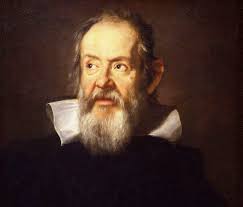 Nationalité: Italien  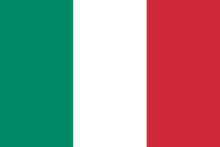 Découvert: l’héliocentrisme 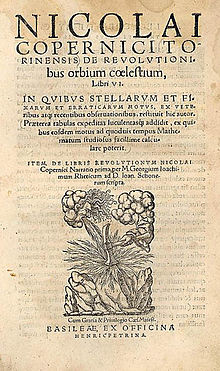 